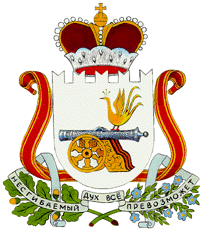 АДМИНИСТРАЦИЯ  БОЛТУТИНСКОГО СЕЛЬСКОГО ПОСЕЛЕНИЯ                     ГЛИНКОВСКОГО РАЙОНА  СМОЛЕНСКОЙ ОБЛАСТИ                              П О С Т А Н О В Л Е Н И Е от  18 октября  2021 г.                                                          № 26/1 В целях приведения нормативного правового акта с действующим законодательством Российской Федерации Администрация  Болтутинского сельского поселения Глинковского района Смоленской области п о с т а н о в л я е т:1.Внести в постановление Администрации Болтутинского сельского поселения Глинковского района Смоленской области от 07.11.2017г. № 60 «Об утверждении муниципальной программы «Развитие субъектов малого и среднего предпринимательства в  Болтутинском  сельском поселении  Глинковского района Смоленской области на 2018- 2020 годы» ( в редакции постановлений от 06.11.2018г. № 47; от 24.04.2019г № 17/1, от 11.11.2019г № 43,16.11.2020 № 37) следующие изменения:1.1.  Раздел 4 «Основные программные направления поддержки малого и среднего предпринимательства» муниципальной программы дополнить абзацем 2 следующего содержания:«Физические лица, не являющиеся индивидуальными предпринимателями и применяющие специальный налоговый режим «Налог на профессиональный доход», вправе обратится в порядке и на условиях, которые установлены частями 2-6 статьи 14 Федерального закона  от 24.07.2007 г. № 209-ФЗ, за оказанием поддержки, предусмотренной статьями 17-21,23,25 Федерального закона  от 24.07.2007 г. № 209-ФЗ, в органы местного самоуправления, оказывающие поддержку субъектам малого и среднего предпринимательства.».2. Настоящее постановление вступает в силу  со дня его подписания  и подлежит официальному обнародованию в соответствии со ст.40 Устава Болтутинского сельского поселения Глинковского района Смоленской области Глава муниципального образованияБолтутинского сельского поселенияГлинковского района Смоленской области                                О.П.АнтиповаО внесении изменений в   постановление АдминистрацииБолтутинского сельского поселенияГлинковского района Смоленской области от 07.11.2017г. № 60 «Об утверждении муниципальной программы «развитие субъектов малого и среднего предпринимательства  в Болтутинском сельском поселении Глинковского района Смоленской области на 2018-2020 годы»